          КАРАР                                                                    ПОСТАНОВЛЕНИЕ     «30» декабрь   2014 й.                             № 35                            «30» декабря    2014г.                   ПОСТАНОВЛЯЮ: 1.Утвердить Перечень муниципальной программы «Комплексное развитие территории  сельского поселения Еремеевский   сельсовет                          муниципального района Чишминский район Республики Башкортостан на 2015-2018 годы» согласно приложению. 2. Признать утратившим силу постановление  главы сельского поселения № 20А от 17.07.2014 года «Об утверждении Перечня муниципальных программ  сельского поселения Еремеевский  совет муниципального района Чишминский район Республики Башкортостан».3. Настоящее постановление вступает в силу с 01.01.2015 г.        4. Контроль за выполнением настоящего постановления оставляю за собой. Глава сельского поселенияЕремеевский   сельсоветмуниципального района Чишминский  районРеспублики Башкортостан                                               В.М.КарачуринаПЕРЕЧЕНЬмуниципальной программы «Комплексное развитие территории  сельского поселения  Еремеевский   сельсовет                          муниципального района Чишминский район Республики Башкортостан на 2015-2018 годы».              БаШКортостан РеспубликАҺы             ШишмӘ районыМУНИЦИПАЛЬ РАЙОНЫныҢ         ӢӘРМИ АУЫЛ СОВЕТЫауыл биЛӘмӘҺе БАШЛЫϝЫ     452172, Йәрми  ауылы, Ẏзәк урам, 18тел.: 2-47-00, 2-47-41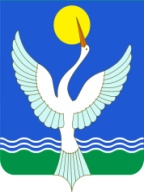 Республика БашкортостанГЛАВА СЕЛЬСКОГО ПОСЕЛЕНИЯ  ЕРЕМЕЕВСКИЙ сельсоветМУНИЦИПАЛЬНОГО РАЙОНАЧишминскИЙ район452172, с.Еремеево,  ул. Центральная, 18тел.: 2-47-00,2-47-41Об утверждении Перечня муниципальной программы «Комплексное развитие территории  сельского поселения Еремеевский   сельсовет                          муниципального района Чишминский район Республики Башкортостан на 2015-2018 годы».Утвержденпостановлением   главы  сельского                                                                                                         поселения   Еремеевский  сельсовет муниципального района Чишминский район Республики Башкортостанот « 30 » декабря 2014 года № 35   №п/пнаименование муниципальной программы срокреализации муниципальной программы ответственный исполни-тельосновные направления реализации муниципальной программы 1. «Комплексное развитие территории  сельского поселения Еремеевский   сельсовет                          муниципального района Чишминский район Республики Башкортостан на 2015-2018 годы». 2015-2018гг.Сельское поселение Еремеевский сельсоветСоздание  условий для проживания населения на территории сельского поселения Еремеевский  сельсовет: - снижение уровня износа водопроводных сетей в населенных пунктах;- улучшение экологической ситуации.- улучшение внешнего облика и экологического состояния сельского поселения Еремеевский   сельсовет, за счёт озеленения территории, текущего ремонта объектов культурного наследия, памятников;- обеспечение комплексного подхода к решению вопросов благоустройства улиц, тротуаров, общественных зеленых зон (декоративные, технические, планировочные, конструктивные устройства, растительные компоненты, различные виды оборудования и оформления, не капитальные нестационарные сооружения, наружная реклама и информация);- повышение качественного уровня благоустроенности территорий общего пользования площадей, улиц;- обеспечение безопасности жизни и здоровья жителей поселения (валка аварийных деревьев); - привлечение к активному участию в решении вопросов благоустройства и поддержания санитарного порядка на территориях, прилегающих территорий и закрепленных участков трудовые коллективы учреждений, организаций и предприятий всех форм собственности, индивидуальных предпринимателей;   - активизация работы населения по благоустройству и наведению      санитарного порядка на  уличных территориях; - содержание кладбищ;- создание условий для организации ритуальных услуг;  - ликвидацию несанкционированных свалок; - обеспечение населения питьевой водой, соответствующей требованиям безопасности и качества в интересах удовлетворения жизненных потребностей и охраны здоровья граждан.2.Подпрограмма 1. «Обеспечение и совершенствование деятельности органов местного самоуправления сельского поселения Еремеевский  сельсовет муниципального района Чишминский район» на 2015-2018 гг.Подпрограмма 2.  «Осуществление государственных полномочий по первичному воинскому учету на территории сельского поселения Еремеевский  сельсовет муниципального района Чишминский район» на 2015-2018 гг.Подпрограмма 3. «Жилищно-коммунальное хозяйство и благоустройство территории сельского поселения Еремеевский  сельсовет муниципального района Чишминский район» на 2015-2018гг 2015-2018гг.Сельское поселение Еремеевский  сельсовет-снижение доли расходов на содержание аппарата управления сельского поселения к общему объему собственных доходов;-организация и обеспечение сбора, хранения и обработки сведений, содержащихся в документах первичного воинского учета;- выполнение в соответствии с разработанными планами мероприятий, направленных на улучшение благоустройства и санитарного, экологического состояния населенных пунктов, широкое привлечение к этим работам коллективов организаций;- обеспечение четкой работы жилищно-коммунальных  и других организаций, по санитарному содержанию  населенных пунктов и прилегающих к ним территорий, кладбищ и других объектов благоустройства, а также  организаций по уходу за прилегающими и закрепленными за ними территориями; -  широкое привлечение населения к благоустройству и развитию коммунального хозяйства, обеспечению сохранности и организации текущего содержания дворовых территорий, и других объектов благоустройства и озеленения;- ежегодное проведение смотров на лучшее благоустройство и озеленение собственных и прилегающих территорий организаций, жилищного  фонда граждан с обеспечением широкого освещения хода смотров и подведением итогов;- снижение уровня износа объектов коммунальной инфраструктуры;повышение качества водопроводной воды, поставляемой населению;-	снижение уровня загрязнения окружающей среды, повышение санитарно-эпидемиологического и экологического благополучия в результате ликвидации, рекультивации и строительства объектов размещения отходов;